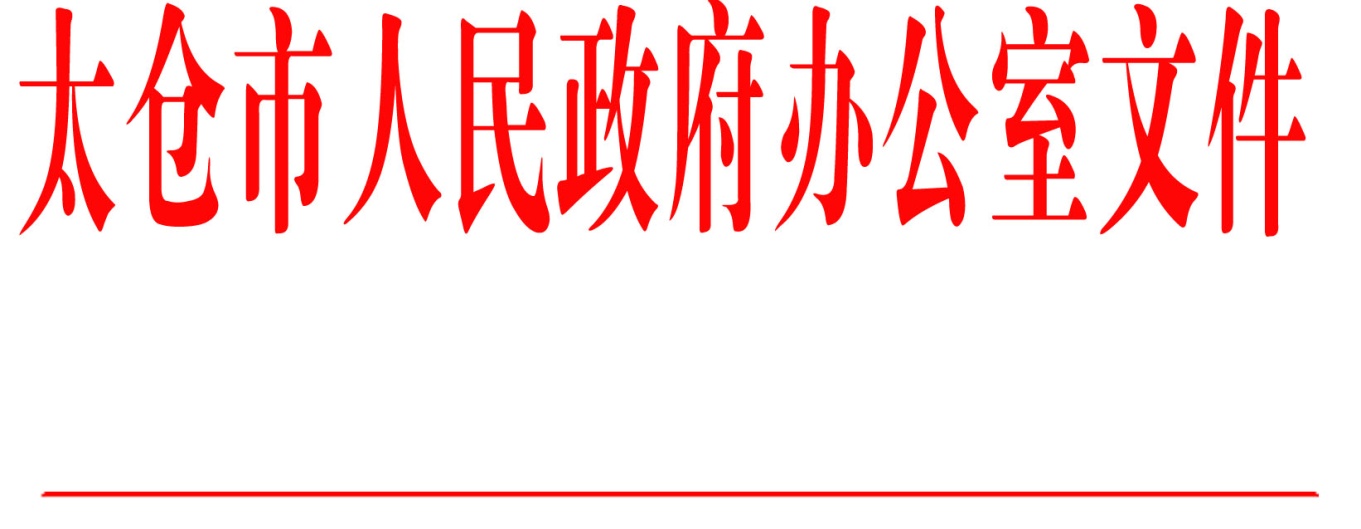 太政办〔2018〕96号市政府办公室关于成立太仓市长江经济带战略环评及“三线一单”划定项目协调小组的通知各镇人民政府，太仓港经济技术开发区、太仓高新区、旅游度假区管委会，科教新城管委会，娄东街道办事处，市各委办局，各直属单位，健雄学院：为深入贯彻落实党中央、国务院关于长江经济带发展的重大决策部署，顺利推进长江经济带战略环评及“三线一单”划定项目工作，实现长江经济带环境质量的改善和绿色转型发展，经市政府同意，决定成立太仓市长江经济带战略环评及“三线一单”划定项目协调小组，成员名单如下：组  长：  韩  飚     市政府副市长副组长：  汪志杰     市政府办公室副主任          沈玉其     市环保局局长成  员：  王晨清     市发改委副主任、市服务业办主任          王  新     市经信委党委副书记          郑  洁     市财政局副局长          缪永华     市国土局副局长          姚金鑫     市住建局副局长          王文华     市交运局副局长          周培元     市水利局副局长          冯瑞兴     市农委副主任          姜志刚     市环保局副局长陆湘元     太仓港经济技术开发区港区党委委员          王宏宾     高新管委会副主任钱  宇     旅游度假区管委会副主任吴振键     科教新城管委会副主任江芝才     城厢镇政府副镇长          吴昊波     沙溪镇政府副镇长          陆利璟     浮桥镇政府副镇长          刘翔宇     璜泾镇政府副镇长          杨  政     双凤镇政府副镇长          协调小组负责组织我市长江经济带战略环评及“三线一单”划定项目，协调和落实子项目相关工作经费、技术支持单位和数据资料，研究涉及有关行业的重要事项，开展必要的生态环境专项调查和补充监测等工作。协调小组办公室设在市环保局，承担并配合苏州市环保局做好项目的相关工作。请各区镇参照成立项目协调小组，研究并落实涉及辖区内“三线一单”划定的具体工作。                   太仓市人民政府办公室                        2018年6月29日（此件公开发布）  抄送：市委各部委办局，市人大常委会办公室，市政协办公室，市监委、市法院、检察院，市人武部，市各人民团体。  太仓市人民政府办公室                      2018年6月29日印发